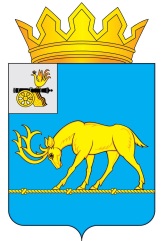 АДМИНИСТРАЦИЯ МУНИЦИПАЛЬНОГО ОБРАЗОВАНИЯ«ТЕМКИНСКИЙ РАЙОН» СМОЛЕНСКОЙ ОБЛАСТИПОСТАНОВЛЕНИЕОт 30.12.2014 г.№ 672                                                                           с. ТемкиноОб утверждении муниципальной программы«Комплексные меры противодействия незаконному обороту наркотических средств в муниципальном образовании «Темкинский район»Смоленской области» на 2015 – 2017 годыВ соответствии со статьей 179 Бюджетного кодекса Российской Федерации и постановлением Администрации муниципального образования «Темкинский район» Смоленской областиот 23.01.2013 № 36 «Об утверждении Порядка формирования, разработки и оценки эффективности реализации ведомственных целевых и муниципальных программ Администрации муниципальном образовании «Темкинский район» Смоленской области» с изменениями, в целях определения приоритетных направлений, обеспечивающих благоприятные условия для устойчивого развития сферы культуры, спорта, туризма и молодежной политики в муниципальном образовании «Темкинский район» Смоленской области,Администрация муниципального образования «Темкинский район» Смоленской области п о с т а н о в л я е т:1. Утвердить прилагаемую муниципальную программу «Комплексные меры противодействия незаконному обороту наркотических средств в муниципальном образовании «Темкинский район» Смоленской области» на 2015 – 2017 годы».2. Настоящее постановление разместить на официальном сайте Администрации муниципального образования «Темкинский район» Смоленской области.3. Контроль за выполнением настоящего постановления возложить на заместителя Главы Администрации муниципального образования «Темкинский район» Смоленской области Касмачову В.С.Глава Администрациимуниципального образования«Темкинский район» Смоленской области                                              Р.В. Журавлев